.Intro: 32 countSOD:Intro Dance / 32 /32 /32/28/32/32/16/Tag/ 32 /32/32/32/32/ EndingIntro Dance: (40 count)iSEC1: WALK FWD ,KICK, WALK BACK,TOUCHiSEC2:ROLLING VINE ,TOUCH (R -L )iSEC3:Pivot 1/2 L (X2),MAMBO R-LiSEC4:VINE R - LiSEC5:SHUFFLE (X4) FULL CIRCLE R**Tag: 48 Count**SEC1 TO SEC5 : Dance the Intro Dance**SEC6:CROSS SAMBA R-L , WALK BACKMain Dance : 32 countSEC1:PRISSY WALK ,SIDE MAMBO (R-L)SEC2:BACK SHUFFLE , POINT, ¼ TURN L FLICKSEC3:CROSS SAMBA, CROSS SHUFFLE,HIP BUMPSSEC4:1/4 R JAZZ BOX , SIDE CHASSE , ¼ R TURN SIDE CHASSEHappy Dancing ! Have fun!Contact:fonnaqueentarina@gmail.comErnij58@gmail.compennytanml@hotmail.comshirleybsl@hotmail.comEkspresi 2021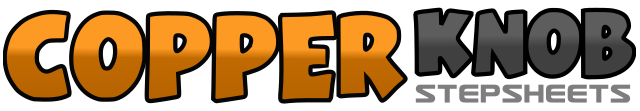 .......Count:32Wall:4Level:Improver.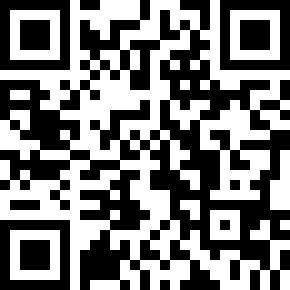 Choreographer:Fonna Queentarina (INA), Erni Jasin (INA), Shirley Bang (MY) & Penny Tan (MY) - March 2021Fonna Queentarina (INA), Erni Jasin (INA), Shirley Bang (MY) & Penny Tan (MY) - March 2021Fonna Queentarina (INA), Erni Jasin (INA), Shirley Bang (MY) & Penny Tan (MY) - March 2021Fonna Queentarina (INA), Erni Jasin (INA), Shirley Bang (MY) & Penny Tan (MY) - March 2021Fonna Queentarina (INA), Erni Jasin (INA), Shirley Bang (MY) & Penny Tan (MY) - March 2021.Music:Ekspresi - Titi DJ : (Album: 2001 Menyanyikan Kembali)Ekspresi - Titi DJ : (Album: 2001 Menyanyikan Kembali)Ekspresi - Titi DJ : (Album: 2001 Menyanyikan Kembali)Ekspresi - Titi DJ : (Album: 2001 Menyanyikan Kembali)Ekspresi - Titi DJ : (Album: 2001 Menyanyikan Kembali)........1-4Walk fwd R-L-R , kick LD fwd5-8Walk back L-R-L , touch RF to side1-41/4 turn R ,step RF fwd (3:00),1/2 turn R , step LF backwy(9:00) , 1/4 turn R , step RF to R side(12:00) , touch LF to side5-81/4 turn L ,step LF fwd (9:00),1/2 turn L , step RF backward(3:00), 1/4 turn L , step LF to L side(12:00),touch RF to side1-4Step RF fwd , 1/2 turn L , step LF fwd (6:00), step RF fwd , 1/2 turn L , step LF fwd (12:00)5&6Step RF to R , recover on L , step RF next to LF7&8Step LF to L , recover on R , step LF next to RF1-4Step RF to R side , Cross LF behind L, Step RF to side, Touch LF next to R5-8Step LF to L side, Cross RF behind L, Step LF to side, Touch RF next to L1&21/4 turn R ,shuffle fwd R-L-R (3:00)3&41/4 turn R, shuffle fwd L-R-L (6:00)5&61/4 turn R , shuffle fwd R-L-R (9:00)7&81/4 turn R , shuffle fwd L-R-L (12:00)1&2Cross RF over LF , step LF to L,recover on R3&4Cross LF over RF , step RF to R , recover on L5-8Walk back R-L-R-L1-4Cross RF over LF , cross LF over RF , cross RF over LF ,cross LF over RF5&6Rock RF to R , recover on L ,step RF next to LF7&8Rock LF to L , recover on R , step LF next to RF1&2Back shuffle R-L-R3&4Back shuffle L-R-L5&6&Point R toes to R , step back RF next to LF , point L toes to L , step back LF next to RF7-8Point R toes to R , ¼ turn L , flick RF (9:00)1&2Cross RF over LF , step LF to L , recover on R3&4Cross LF over RF , step RF to R ,cross LF over RF5&6Step RF to R with hip bumps R-L-R7&8Step on L with hip bumps L-R-L1-4Cross RF over LF ,1/4 turn R ,step LF back , step RF to R side, cross LF over RF(12:00)5&6Step RF to R , close LF next to RF ,step RF to R7&8¼ turn R , step LF to L , close RF next to LF , step LF to L